General Information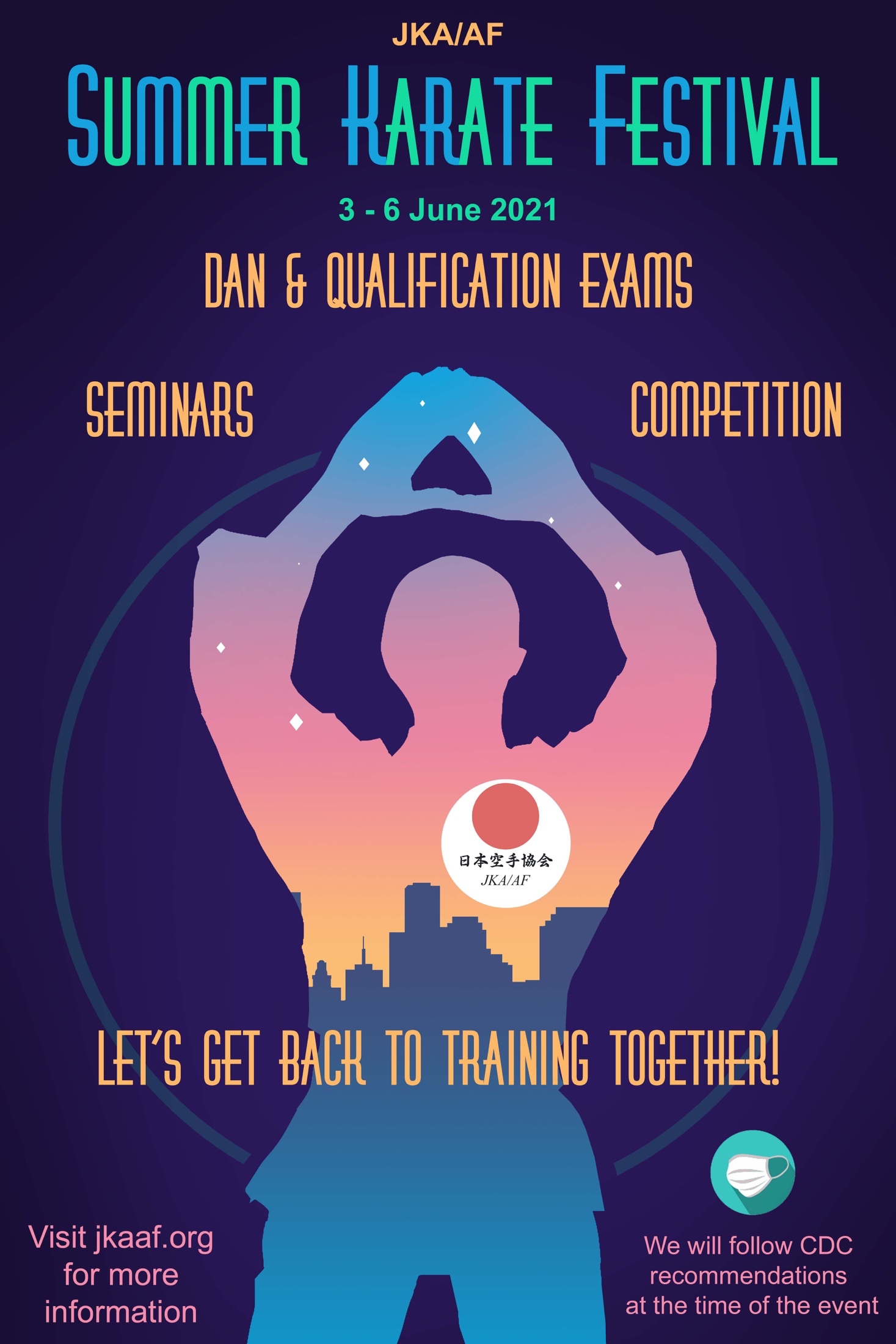 RegistrationParticipants are encouraged to register on line with full payment to JKA/AF, at https://bit.ly/3vECVGb.  Mailed registration forms will also be accepted. Please make US certified checks or money orders payable to JKA/AF.  Pay via PayPal at: paypal.me/lakarate.  Payment by credit card is also available with an additional charge of 4% to cover credit card fees.Registration is to be completed by June 2, 2021.  Registration at the door will incur $50.00 additional processing fee per entry. This means camp will be $200.00 at the door. No discounts will apply at the door registration.InformationE-mail for Camp contact jkattawar@live.com.  Dan and Qualifications ExaminationsRegistrants must contact Jerry Kattawar  and send in testing forms to: Jerry Kattawar @live.com before applying for the Dan and Qualifications Examinations, which must also be submitted by May 21, 2021.PurposeThe camp is designed to standardize and improve technical level of karate worldwide under the guidance of JKA HQ standards.HostJKA American FederationEligibilityA minimum of three months of training is required.   Dan and Qualification examinees must attend the full camp to test.SEMINAR CONTENTGeneral instructionSeminar for JudgesDan examinations  Only camp participants are eligible for examinationsExaminees must have:	JKA passport and copies of previous Dan Exam certificatesExaminees who are transferring from another organization must inform registration representative prior to attending the campExaminees must meet the minimum time frame requirement between exams as stipulated by JKA HQEXAMINATION FEES.                                                     QUALIFICATION EXAM FEES.                                                     DAN EXAMINATION INFORMATIONPARTICIPANT’S MEDICAL QUESTIONNAIRE:To be completed by all adults and guardians of minors attending the 2021 JKA AF Summer Festival.Name___________________________________________ Date of Birth__________________ Sex_______ Rank_______Address______________________________________________________ City _____________ State_____ Zip________Organization__________________ Country __________________________ Dojo ______________________________Do you have a history of any of the following conditions? Please check either yes or no for each one.If you answer yes to any, please explain:Yes No___ ___ Have you tested positive for Covid-19 within the last fourteen days?___ ___ Heart murmur___ ___ Hypertension___ ___ Recent infection___ ___ Bone fracture in the past six months___ ___ Concussion or severe head injury in the past six months___ ___ Seizures___ ___ Eye injury___ ___ Severe bone bruises requiring padding___ ___ Kidney injury___ ___ Allergy to medication (list all):___ ___ Are you currently taking any medications? If yes please specify ________________________________ ___ Other:__________________________________________________________________________________________________________________________________________________________ Date _______________________Signature of Participant (Parent or Guardian if under 18 years of age)WAIVER/RELEASE AGREEMENT:  Event: the JKAAF Summer Festival 2021.  I understand that there are risks and dangers inherent in martial arts training and in participating in and/or receiving instruction at the EVENT. I understand and agree that by signing this Waiver/Release, I am assuming full responsibility for any and all risk of personal injury or death or for property damage suffered by me while participating in and/or receiving instruction at the EVENT. I expressly acknowledge that my participation in the EVENT June 3-6, 2021 subject me to personal injury or bodily harm and I assume any and all risks of that participation, including the risk of contracting communicable diseases such as Covid-19. I also understand that in order to be allowed to participate in and/or receive instruction at the EVENT, I must give up my rights to hold the JKA American Federation and its affiliates, All South Karate Federation , the Grace King High School, and any and all other clubs, schools, instructors, members, judges, officials, representatives and all other participants (collectively the “Releasees”) liable for any injury or damage which I may suffer while participating in and/or receiving instruction at the EVENT.I also understand and agree that by signing the Waiver/Release, I acknowledge that I am solely responsible for having or obtaining all insurance coverage which may be necessary or desirable in connection with my participation in and/or receipt of instruction at the EVENT and for any travel to and from the EVENT and in all lodging or any other activities which may be related directly, indirectly or incidentally to the foregoing.  I further understand and agree that any fees or costs required for necessary or requested medical attention shall be my sole responsibility and that I shall not seek indemnification or contribution from any Releasee in connection therewith.  I also understand that the Releasees shall not be responsible for any incidental, consequential or exemplary damages of any kind even if they are notified of the possibility of such in advance.  I also understand and agree that any damage to any lodging sites or the tournament site that I cause is my full responsibility.  In no case are said damages the responsibility of any of the Releasees.  I further understand and agree that as consideration for my participation in the EVENT, the JKA American Federation and /or its designees shall have the right to use my name, image or likeness in the promotion of the EVENT or in any publication relating to the EVENT (or similar Events) and in any broadcast or rebroadcast transmission of the EVENT without any additional consideration to me for the use of my said name, image, audio/sound or likeness.I understand and agree that this Waiver/Release will have the effect of releasing, discharging, waiving and forever relinquishing any and all actions or causes of action that I have or have had, whether past, present or future, whether known or unknown, and whether anticipated or unanticipated by me, arising out of my participation in and/or receipt of instruction at the EVENT.  Knowing this, and in consideration of being permitted to participate in and/or receive instruction at the EVENT, I hereby release and agree to indemnify and hold harmless the above-named Releasees individually and their entities, and their officers, agents, principals, partners, shareholders, directors and employees from any and all liability or costs, including attorney fees, associated with or arising from my participation in and/or receipt of instruction at the EVENT.  I further understand and agree that this Waiver/Release will be binding on me, my spouse, my heirs, my personal representative, my assigns, my children, and any guardian ad litem for said children.I understand that if I am signing this Waiver/Release on behalf of my minor child, that I will be giving up the same rights for said minor as I would be giving up if I signed this document on my own behalf.  I acknowledge that I have read this Waiver/Release Agreement and that I understand the words and language in it.Print Name___________________________________________________ Date____________________Sign Name_______________________________________________Witness_____________________________________________THIS FORM IS FOR MINOR PARTICIPANTS AND MUST BE FILLED OUT BY PARENT OR LEGAL GUARDIAN.  PLEASE PRINT CLEARLY.  ALL INFORMATION MUST BE SUPPLIED.EMERGENCY CONTACT AND MEDICAL INFORMATION:Name of Parent/Legal Guardian: _______________________________________________________________________________Address:_____________________________________________________ City_________________ State______ Zip___________Telephone ___________________(day) __________________(night) Child’s Name:_____________________________________Any recent or present condition or injury:  ________________________________________________________________________My child is allergic to the following medications:  ___________________________________________________________________My child routinely takes the following medication: __________________________________________________________________Her/his last tetanus immunization was: __________________________________________________________________________CONSENT FOR EMERGENCY TREATMENT:Date: _____/_____ /_____I hereby give permission to the Emergency Department at any hospital chosen or designated by the JKA American Federation to treat my son/daughter (name of minor):Last Name ___________________________________________ First Name ____________________________________________while we are away.  I understand this permission covers the average emergency such as strain, sprain, cut, bruise, scrape, bump, skin rash such as impetigo, poison oak or ivy, bites such as bee stings and snake bites, allergic reactions, foreign bodies in the eye or skin, upset stomach, diarrhea, pink eye, minor burns, sunburn, suspected minor fractures, minor concussions, fevers, diagnostic x-rays, suturing, and the like.  I give permission for my child to receive a tetanus booster (if needed).  This permission is valid for 6 months only. I also understand that in cases of major significance such as a fracture, appendicitis, or any illness or injury requiring admission that additional consents will be necessary for treatment and that the hospital will make every attempt to reach me.  I can be reached at the above address.  Authorization is hereby given to release to:_____________________________________________________ ____________________________________________________(Insurance company)					 (Policy number)any information needed to complete hospitalization claims.  Finally, I understand in cases of acute emergency when hospital personnel have attempted to notify me and are unable to reach me, that this permission form will suffice for treatment until such time as I am able to be reached.  While we are away, (name of minor):Last Name ___________________________________________ First Name ____________________________________________is under care of: JKA American FederationThis form is for minor participants and must be filled out by Parent or Legal Guardian.  Please print clearly.  All information must be supplied.JKA American Federation/ All South Karate Federation PARENTAL CONSENT FORM:First AidI hereby give permission for JKA American Federation / All South Karate Federation (hereinafter “JKAAF/ASKF) doctoror nurse to administer minor first aid and/or seek emergency medical care for my son/daughter (name of minor):Last Name ___________________________________________ First Name ____________________________________________during his/her stay at the JKAAF Summer Festival 2021, being held at Grace King High School, New Orleans, Louisiana, June 3-6, 2021.  I understand that this permission covers the average emergency such as, but not limited to, strains, sprains, cuts, bruises, scrapes, bumps, skin rashes, minor bites, allergic reactions, upset stomach, diarrhea, minor burns, suspected minor fractures, fevers, and other similar occurrences.  This permission is valid only for the duration of the JKAAF/ASKF event or activity described above.Emergency CareIn the event that my child needs emergency medical care, as determined by the JKAAF/ASKF doctor/nurse, supervisory staff or administrators, I hereby give permission for said child to be treated in the emergency room and by the medical professionals of the hospital or medical center nearest to or most easily accessible to the JKAAF/ASKF event or activity described above.  This permission includes, but is not limited to, fractures, snake bites, allergic reactions, minor concussions, contusions, lacerations, foreign bodies in the eyes or skin, fevers, diagnostic x-rays, suturing, minor burns, etc.  I also give permission for my child to receive a tetanus booster (if needed).  I understand that in cases of major significance, such as a fracture, appendicitis, or any illness or injury which would require admission to a hospital, more consents will be necessary for treatment.  If such a situation should arise, I further understand that the JKAAF/ASKF doctor/nurse, supervisory staff and/or administrators, and the hospital will make every attempt to reach me.  I hereby release JKAAF Summer Festival 2021 (JKA American Federation Summer Festival, JKAAF/ASKF and Grace King High School from any and all liabilities due to personal injury, bodily harm, or lost or stolen articles.___________________________________Signature of Parent/Legal Guardian Examiner’s RecordJapan Karate Association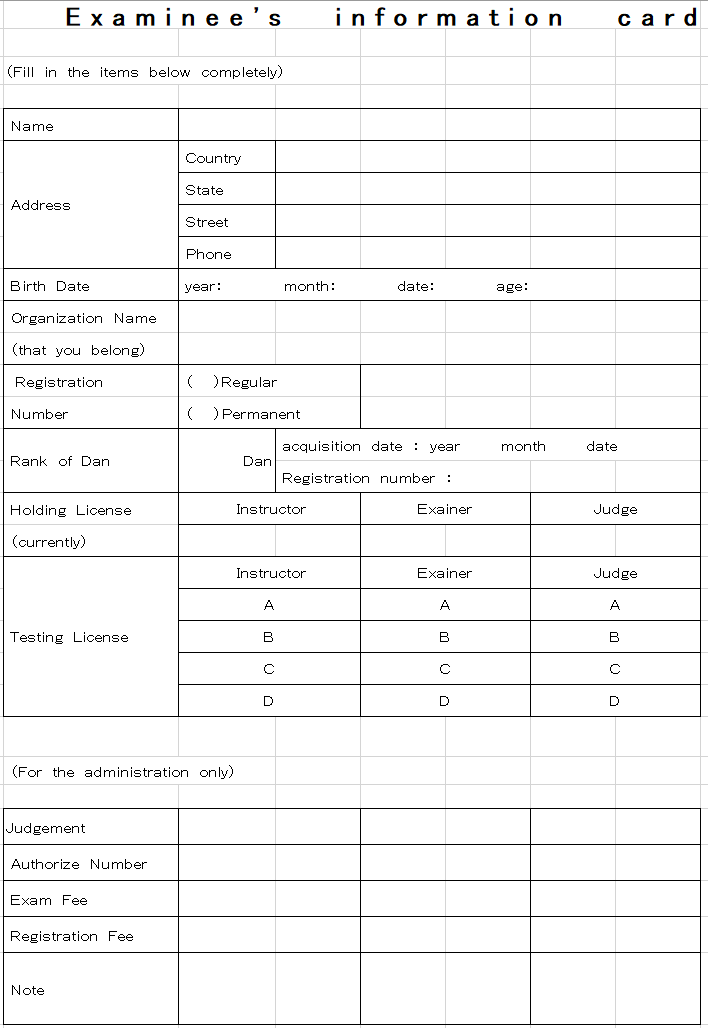 JKA AMERICAN FEDERATION706-C Phosphor AvenueMetairie, LA 70005Phone 985-951-0577 - Email: jkattawar@live.comwww.jkaaf.org2021 JKA American Federation Summer Festival Registration Form Name: ___________________________________________  Age: ________ Male  / Female(Circle one)  Address:                                                                                                                                                      Phone#:                                         , e-mail address: ________________________________________                                 Present Dan:       DanCamp Participation Fee (Tournament included)			          $___________________$150 US for entire camp (regardless of the number of sessions) $125 Second Family Member$125 Camp fee if you are testing$50 fee if you register at the doorChildren under 13 years old $100						$____________________Dan Exam fee	 (see chart)						           $____________________Dan Registration (see chart)					           $____________________Qualification Exams: Instructor – Examiner – Judge  (circle) (see chart)           								$_____________________Qualifications Registration:  (see chart)                                                    $___________________Zoom Class	($150)								$__________________T-shirt	 ($20)					SIZE:: _________		$ ___________________TOTAL								          $____________________Please fill in this form and return it to the address for JKA American Federation. Cash, Certified Check or Money Order is due upon check-in or mail ahead of time. Pay via paypal at paypal.me/lakarate.  Credit Card option is also available.  Credit card payments will have an additional fee of 4% to cover processing costs.  Make payments to: JKA American Federation  Make sure you mail your payment with enough time to be received before the first day of camp.Please use the following mailing address for payment and registration:JKA AMERICAN FEDERATION706-C Phosphor AvenueMetairie, LA 70005Or register ONLINE AT https://bit.ly/3vECVGb JAPAN KARATE ASSOCIATION AMERICAN FEDERATIONSummer FestivalJune 3-6 ,2021RankExamination FeeRegistration Fee1st Dan$80 US$  130US2ndDan$100 US$  170US3rd Dan$120 US$  225US4th Dan$150 US$  270US5th Dan$200 US$  550USLevelExamination FeeRegistration FeeInstructor D Kyu$80 US$  100USExaminer D Kyu$80 US$  150USJudge D Kyu$70 US$  100USAll renewal fees$  100USPlease refer to the JKA website for the most current Dan and license examination qualification requirements: https://www.jka.or.jp/en/about-jka/qualification/*All JKA members testing for Dan Exams should present current passport upon registration** If you fail a test, the registration portion will be refunded DateTimeLocationInstructor/GuestTrainingWednesdayWednesday5:30 p.m- 7:30 p.m.LKA DojoSensei Jerry Kattawar JrKihon Basic TrainingGuest of LKALKA DojoSensei Takayuki MikamiAdvanced TrainingThursday8:00 a.m.-10:00 a.m.Grace KingSensei Takayuki MikamiBasic Training(unofficial registration)Sensei Fathi JarushiKata - Jion1:00 p.m - 3:00 p.m.GK - ClassroomSensei John HaralBasic TrainingSensei Scott DecuirHeian/ Tekki Kata(unofficial registration)4:30 p.m.- 6:30 p.m.Gk- classroomSensei Andre FiallosKata- Sochin(unofficial registration)Sensei Kyriakos PapadopoulosSensei Kyriakos PapadopoulosKata- Bassai ShoFriday8:00 a.m.-10:00 a.m.Grace KingSensei Takayuki MikamiAdvanced TrainingFinal Registration (7-8)Sensei Wauriman BorgesKumite Techniques10:00Grace KingWritten testing for licenseWritten testing for license11:30 p.m - 1:00 p.m.Grace KingSensei Joey GilusoAdvanced TrainingSensei Natsumi SugiyamaYoga/Self Defense2:30 p.m.- 4:30 p.m.Grace KingSensei Kyriakos PapadopoulosKata – Gojushiho-daiSensei Rachel KattawarBalance and Stability through transition 5:00p.m.-8:00 p.m.Dan / License TestingSaturday8:00 a.m.-10:00 a.m.Grace KingSensei Takayuki MikamiAdvanced TrainingSensei Dimitri PapadopoulosSensei Dimitri PapadopoulosKata- Kanku Sho10:30  p.m-1:00 p.m.Grace KingTournament (Kata, Kumite persons must be vaccinated due to traveling)Tournament (Kata, Kumite persons must be vaccinated due to traveling)4:00 p:m- 4:55 p.m.                  Grace King.     Sensei Lane NevilsAdvanced Training5:00 p.m.- 6:00 p.m.Grace KingJKA Instructor (ZOOM)Kata7:30 p.m.Kyoto 2Get Together - DinnerSunday8:00 a.m.-10:00 a.m.Grace KingSensei Takayuki MikamiReview TrainingSensei Fathi JarushiReview Training